Publicado en Barcelona el 20/06/2023 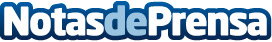 Wiohair lanza BLOOM MASK, una nueva mascarilla para el volumen para cabellos finos, grasos o poca densidadWiohair incorpora una nueva mascarilla a su gama de productos para el cuidado capilar: la nueva e innovadora MASCARILLA BLOOM, en formato tarro de 250g, apta para todos aquellos cabellos que necesitan volumen de forma duradera manteniendo una máxima nutrición sin apelmazarDatos de contacto:Edurne91 060 74 49Nota de prensa publicada en: https://www.notasdeprensa.es/wiohair-lanza-bloom-mask-una-nueva-mascarilla_1 Categorias: Nacional Moda Sociedad Medicina alternativa Consumo Belleza Bienestar http://www.notasdeprensa.es